Mathematics Department Autumn – UNIVERSITY NAME PGCEIncluded in this pack of information is a specific timetable until half term and a general timetable thereafter and also details of how to access the departmental schemes of work and handbook that details all of the departmental policies and procedures. During this induction period, you will be provided with details of the topics which you are to teach (or the point in the scheme of work from which you will be expected to continue), and you are advised to obtain set lists and seating plans during the observation of these classes that you will undertake as part of your induction.A note on observationsAs you will be observing some of the classes which you will be teaching it is beneficial that, in addition to gathering information, you use the opportunity to focus on the different strategies that the teachers use for managing behaviour from start and end of lesson routines to how resources, books etc are distributed. Departmental policies/procedures You will have been given access to the schools intranet site and you will need to familiarise yourself with the information in relation to the maths department. 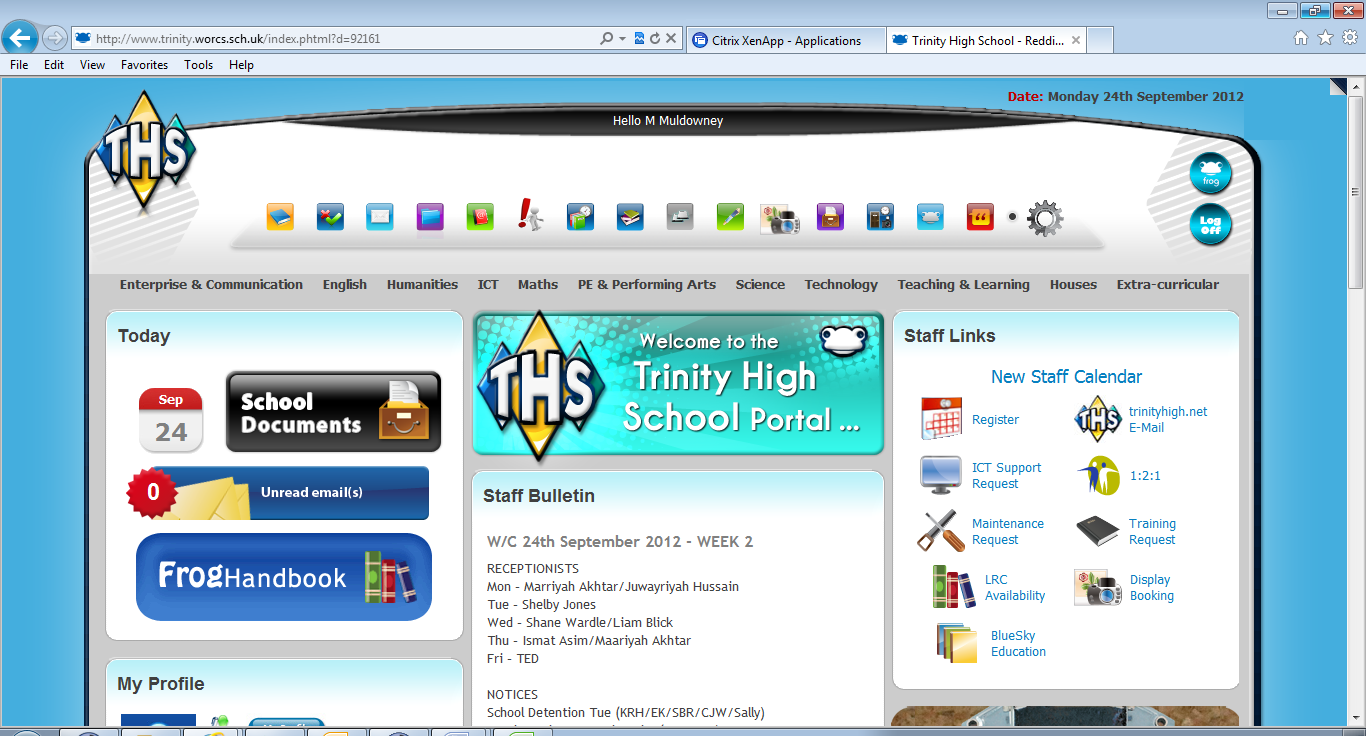 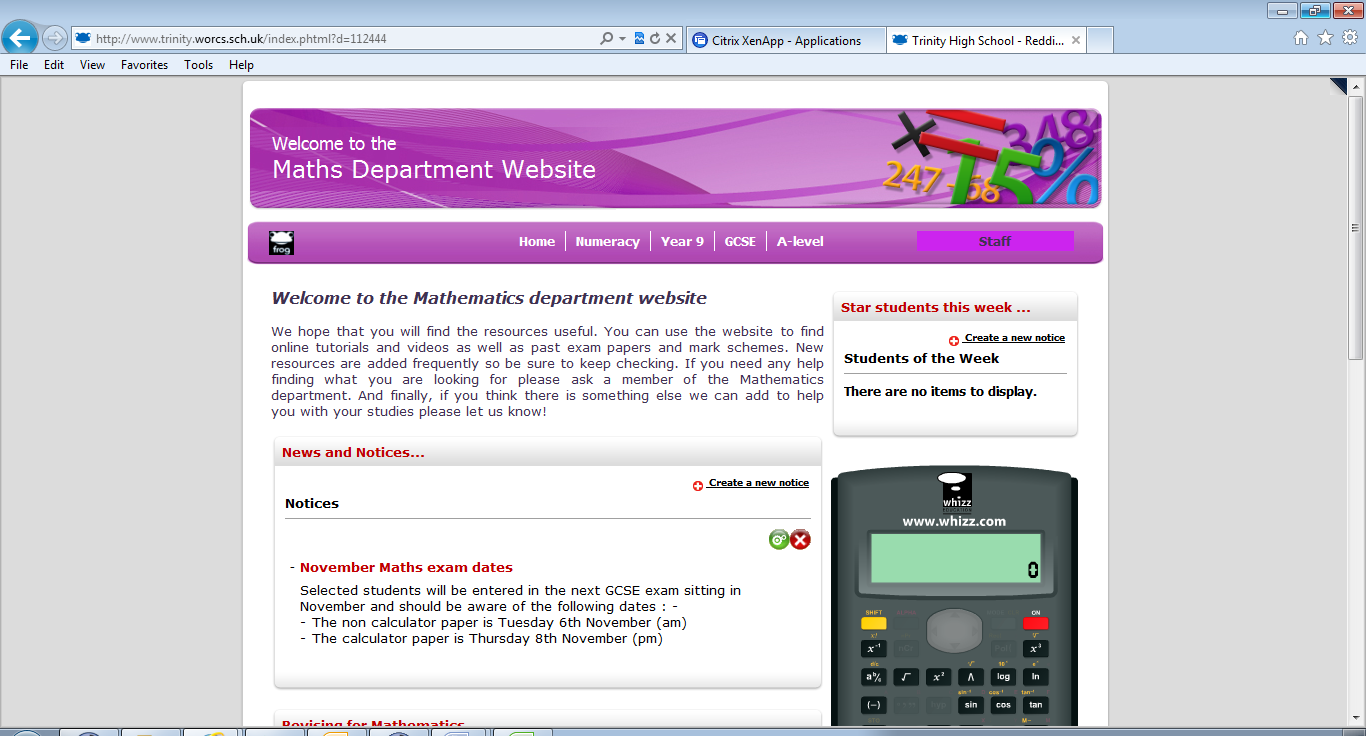 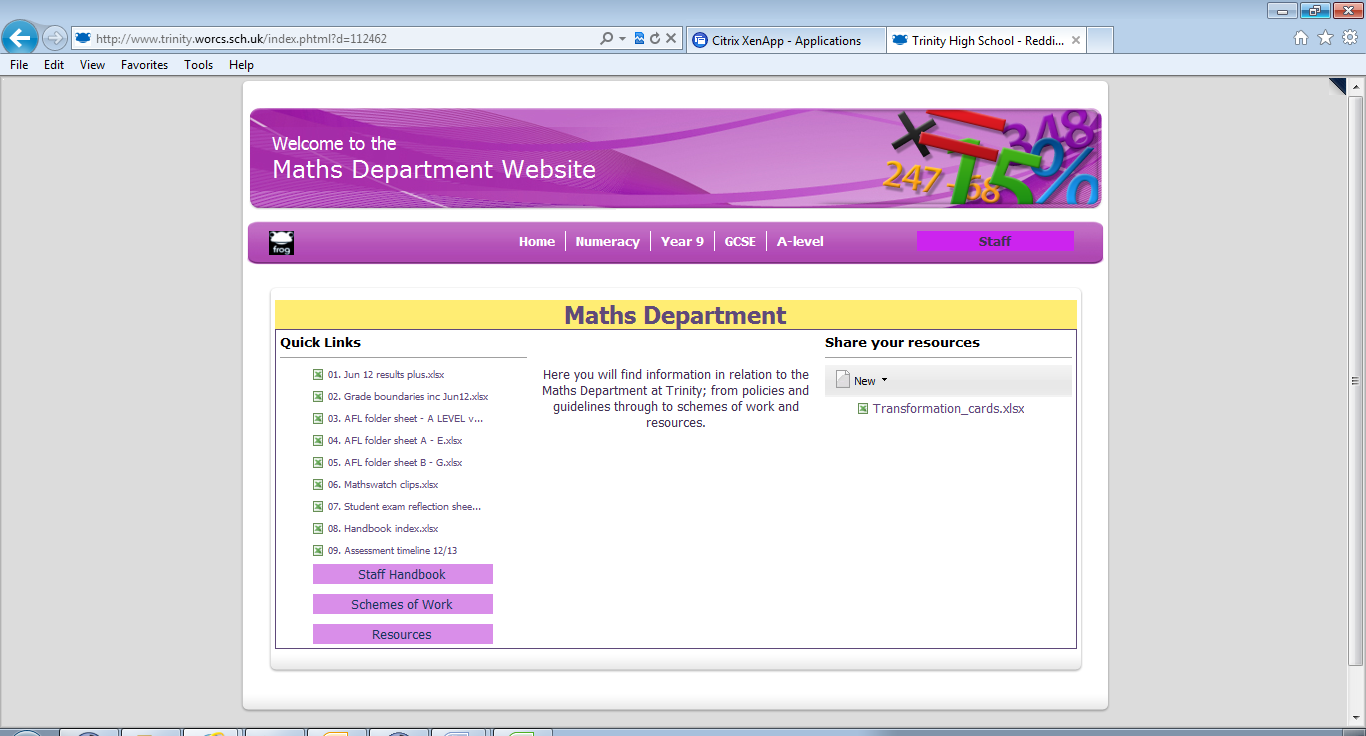 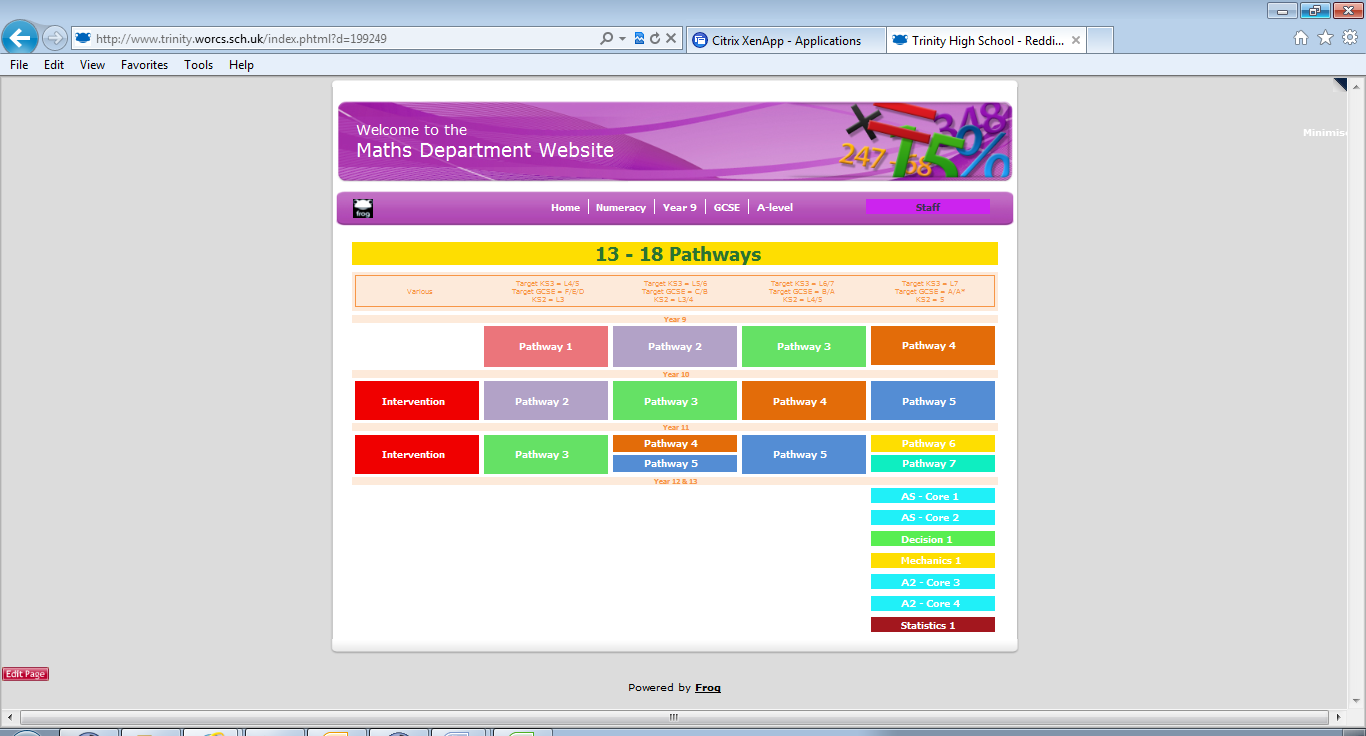 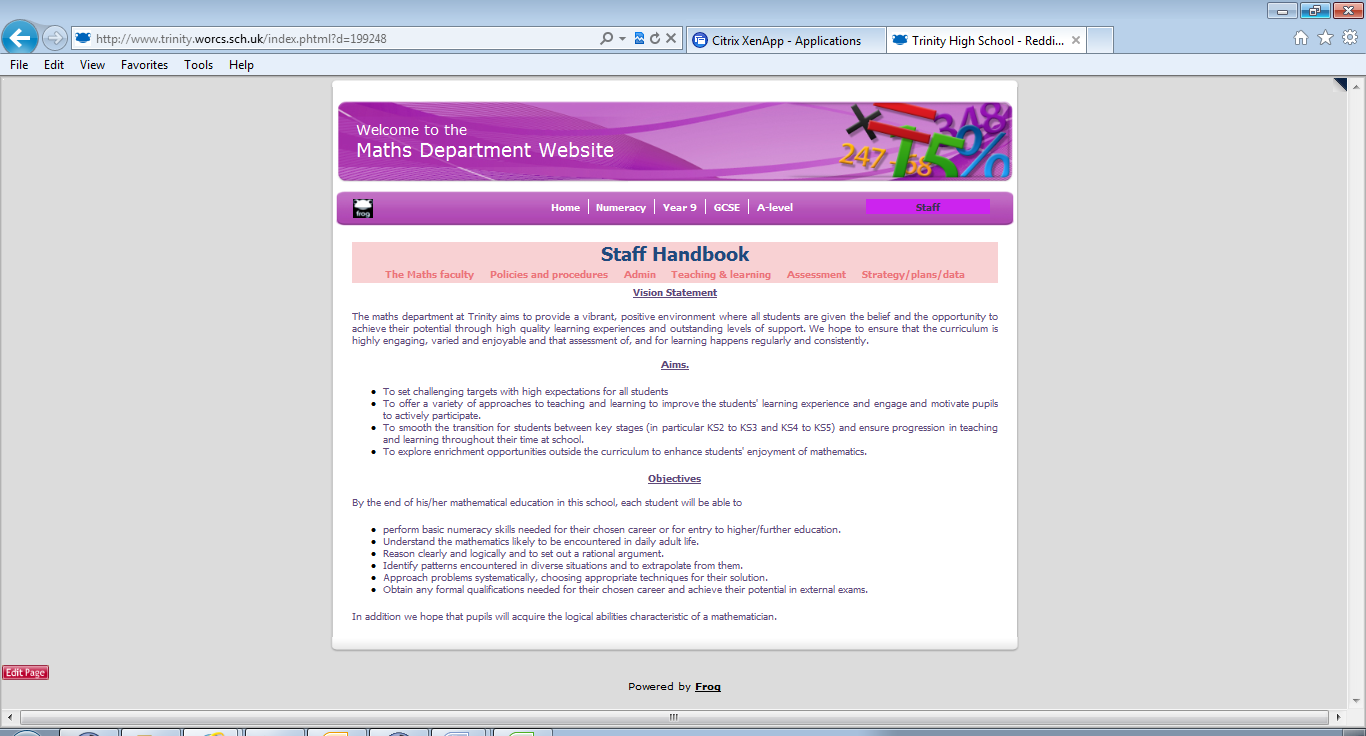 Timetable overview: After half term, your timetable will be as follows: Induction timetable 1Induction timetable 2Induction timetable 3Additional information Photocopying can be done in the staff work room – you will need to take paper (from either room 11 or the stock cupboard) and the code for the machines is XXXX. Contact DetailsPlease feel free to email me on SCHOOL EMAIL or  PERSONAL EMAIL  or should you need to contact me via phone or text my mobile number is MOBILE NUMBER  ColourTeacher Comment Comment Comment Comment 9X4 MRM (13)MRMx 6 per fortnight solo teaching x 6 per fortnight solo teaching x 6 per fortnight solo teaching x 6 per fortnight solo teaching 9Y4 CS/MRMx 6 per fortnight  collaborative (and solo) teaching  with other student partnerx 6 per fortnight  collaborative (and solo) teaching  with other student partnerx 6 per fortnight  collaborative (and solo) teaching  with other student partnerx 6 per fortnight  collaborative (and solo) teaching  with other student partner11Y3 MRM (13) MRMx 4 per fortnight collaborative teaching with student teacherx 4 per fortnight collaborative teaching with student teacherx 4 per fortnight collaborative teaching with student teacherx 4 per fortnight collaborative teaching with student teacher11Y3MRM MRM teaches (students in professional mentor meeting usually FRI P1)  MRM teaches (students in professional mentor meeting usually FRI P1)  MRM teaches (students in professional mentor meeting usually FRI P1)  MRM teaches (students in professional mentor meeting usually FRI P1) Year 12 appliedMRM/NKYear 12 Applied (decision  NK (15) or mechanics MRM (13))Year 12 Applied (decision  NK (15) or mechanics MRM (13))Year 12 Applied (decision  NK (15) or mechanics MRM (13))Year 12 Applied (decision  NK (15) or mechanics MRM (13))Various Observations/ SupportObservations/ SupportObservations/ SupportObservations/ SupportGENERAL TIMETABLE (wk1) GENERAL TIMETABLE (wk1) GENERAL TIMETABLE (wk1) GENERAL TIMETABLE (wk1) GENERAL TIMETABLE (wk1) GENERAL TIMETABLE (wk1) MON TUESWEDTHURFRI111X2 CGI (16)-9X4 MRM (13)9Y4 MRM (13)11Y3 MRM - PROF MENTOR MEETING210X4 NK (15)10X4 NK (15)-11Y3 MRM (13) -39X4 MRM (13)10Y3 CS (14) 10Y3 CS (14) 11X2 CGI (16)9Y4 MRM (13)410Y3 CS (14) 9Y4 CS (14)10X4 NK (15)Year 12 Applied (MRM/ NK)-511Y3 MRM (13) --9X4 MRM (13)11X2 CGI (16)GENERAL TIMETABLE (wk2) GENERAL TIMETABLE (wk2) GENERAL TIMETABLE (wk2) GENERAL TIMETABLE (wk2) GENERAL TIMETABLE (wk2) GENERAL TIMETABLE (wk2) 111X2 CGI (16)-9X4 MRM (13)9Y4 MRM (13)11Y3 MRM - PROF MENTOR MEETING210X4 NK (15)10X4 NK (15)-11Y3 MRM (13) -39X4 MRM (13)10Y3 CS (14) 10Y3 CS (14) 11X2 CGI (16)9Y4 MRM (13)410Y3 CS (14) 9Y4 CS (14)10X4 NK (15)Year 12 Applied (MRM/ NK)MATHS FACULTY MEETING511Y3 MRM (13) --9X4 MRM (13)11X2 CGI (16)WC 1ST OCT 2012 (wk 1) WC 1ST OCT 2012 (wk 1) WC 1ST OCT 2012 (wk 1) WC 1ST OCT 2012 (wk 1) WC 1ST OCT 2012 (wk 1) WC 1ST OCT 2012 (wk 1) MON TUESWEDTHURFRI19Y4 MRM (13)11Y3 MRM - PROF MENTOR MEETING2MENTOR MEETING WITH DWMeet with MRM311X2 CGI (16)9Y4 MRM (13)4Year 12 Applied (MRM/ NK)-59X4 MRM (13)11X2 CGI (16)6CommentsRead behaviour policy WC 8TH OCT 2012 (wk 2) WC 8TH OCT 2012 (wk 2) WC 8TH OCT 2012 (wk 2) WC 8TH OCT 2012 (wk 2) WC 8TH OCT 2012 (wk 2) WC 8TH OCT 2012 (wk 2) MON TUESWEDTHURFRI111X2 CGI (16)Sci 9X3 (Room 22) 9X4 MRM (13)9Y4 MRM (13)11Y3 MRM - PROF MENTOR MEETING210X4 NK (15)Art 9X6 (Room 67)-11Y3 MRM (13) -39X4 MRM (13)RE - E Lynch (Room 29 a) 10Y3 CS (14) 11X2 CGI (16)9Y4 MRM (13)410Y3 CS (14) 9Y4 CS (14)10X4 NK (15)Year 12 Applied (MRM/ NK)MATHS FACULTY MEETING511Y3 MRM (13) --9X4 MRM (13)11X2 CGI (16)6MEET WITH SENCO after school (W Andrews Room 6) CommentsFocus on behaviour managmentShadow a group of students for the morningFocus on the use of questioning to scaffold learningFocus on inclusion issuesFocus on use of teachers languageW/C 15TH OCT 2012 (wk1) W/C 15TH OCT 2012 (wk1) W/C 15TH OCT 2012 (wk1) W/C 15TH OCT 2012 (wk1) W/C 15TH OCT 2012 (wk1) W/C 15TH OCT 2012 (wk1) MON TUESWEDTHURFRI111X2 CGI (16)-9X4 MRM (13)9Y4 MRM (13)11Y3 MRM - PROF MENTOR MEETING210X4 NK (15)10X4 NK (15)-11Y3 MRM (13) -39X4 MRM (13)10Y3 CS (14) 10Y3 CS (14) 11X2 CGI (16)9Y4 MRM (13)410Y3 CS (14) 9Y4 CS (14)10X4 NK (15)Year 12 Applied (MRM/ NK)-511Y3 MRM (13) --9X4 MRM (13)11X2 CGI (16)6CommentsFocus on pupil motivationFocus on TA support where applicable